Chúng ta cần làm gì khi là F0-F1?     Vào thời điểm đại dịch covid đang lên cao việc giữ gìn sức khoẻ là rất quan trọng. Đối với trường hợp F0-F1 phải thực hiện cách lý tại nhà thì nên làm gì để nhanh khỏi bệnh và trở lại sức khoẻ bình thường? Các con học sinh lớp 7a3 cùng nhau tìm hiểu cách nâng cao sức khoẻ khi ở nhà.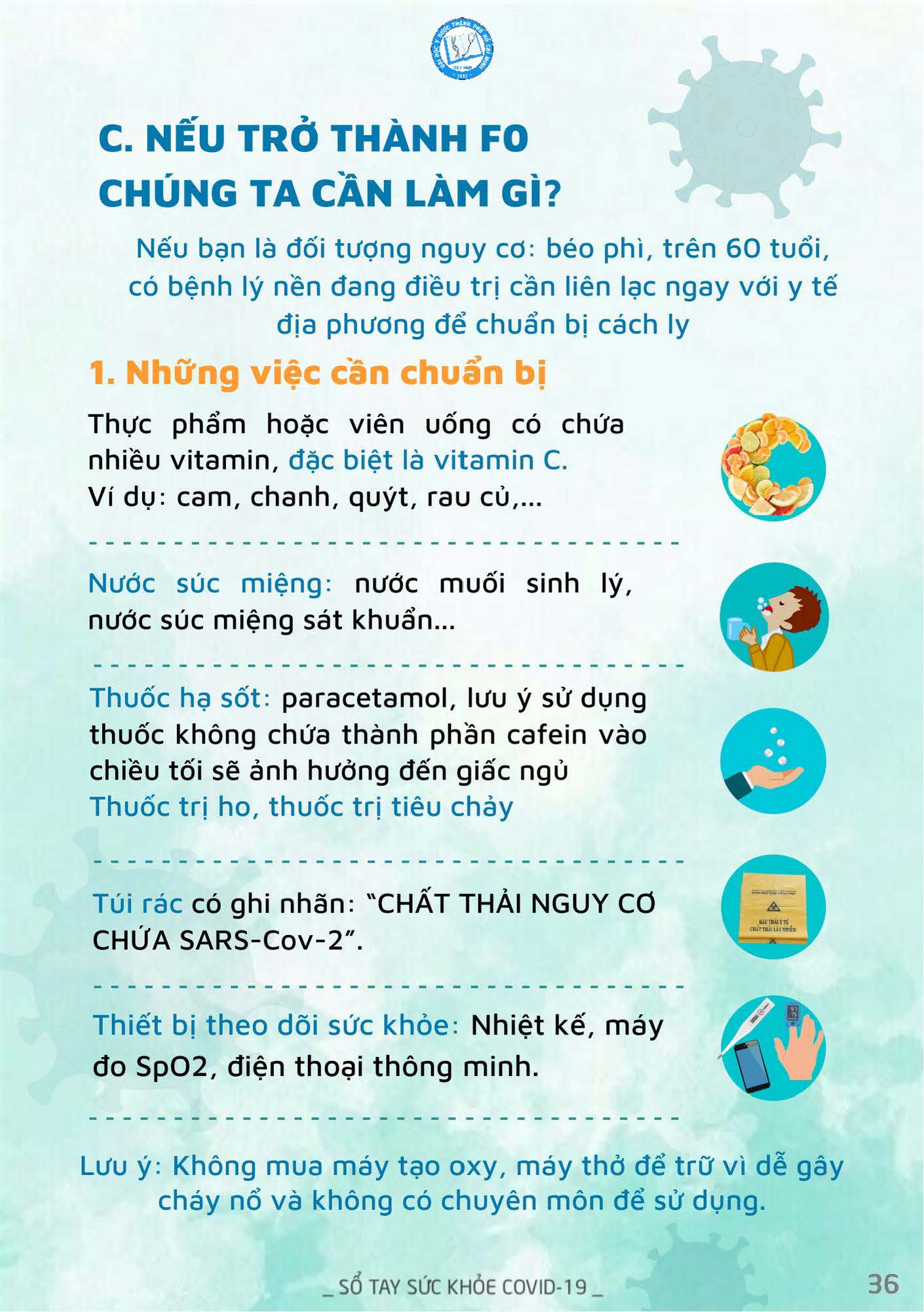 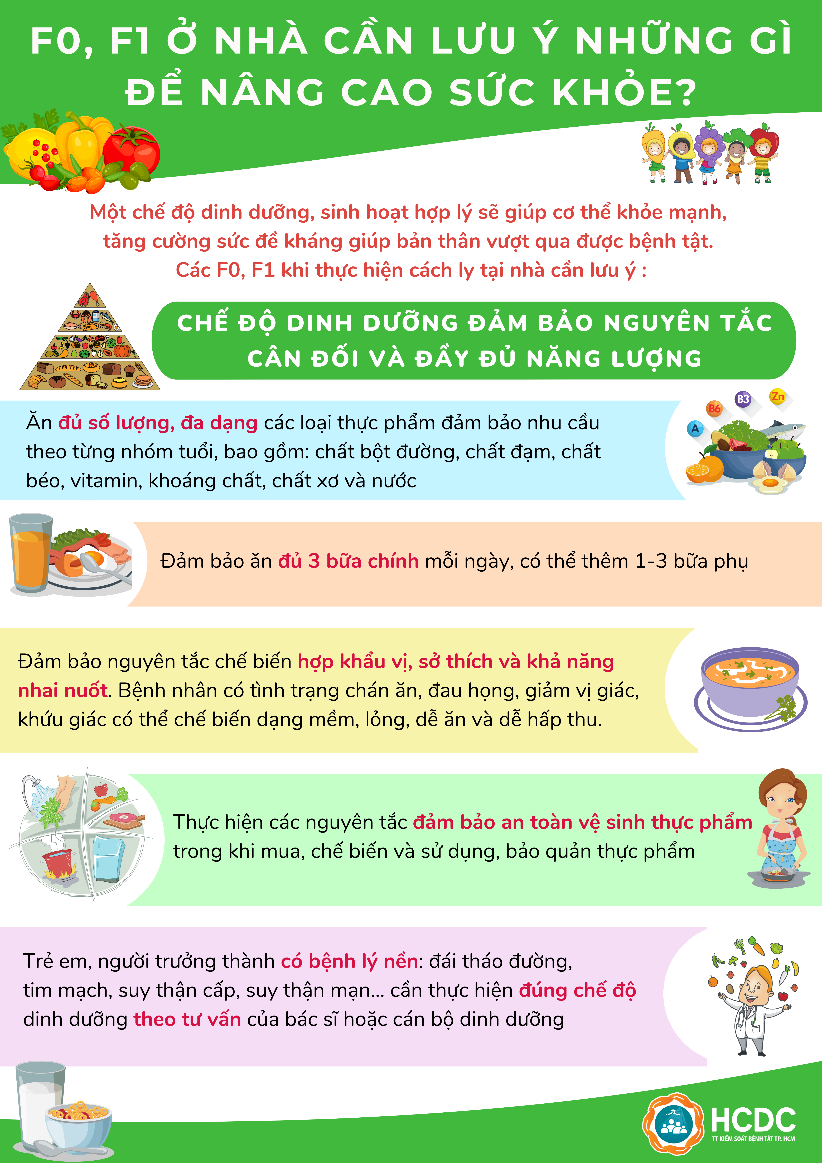 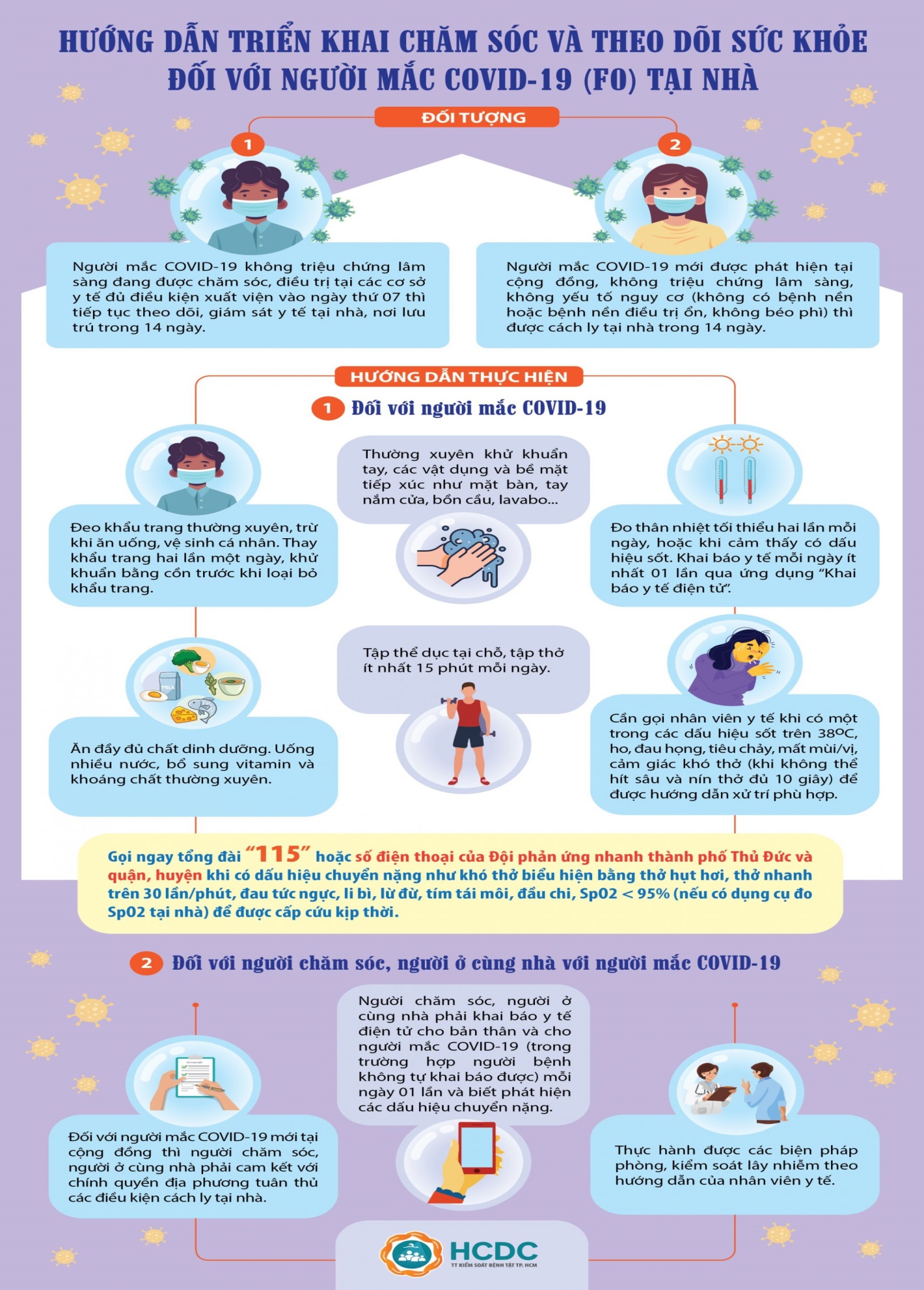 